Publicado en Madrid el 06/05/2021 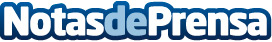 La victoria de Ayuso y las vacunas crean nuevas expectativas en la remontada del consumo en Madrid, tras tres meses de recuperación sostenidaSegún el iTB, la caída de consumo en Madrid en abril respecto al mismo mes de 2019 se sitúo en un -29,2%, muy cerca de marzo (-28%) y muy por debajo del (-58,8%) de enero. Un dato muy positivo, si se tiene en cuenta el mal tiempo que ha caracterizado este mesDatos de contacto:María Guijarro622836702Nota de prensa publicada en: https://www.notasdeprensa.es/la-victoria-de-ayuso-y-las-vacunas-crean Categorias: Finanzas Madrid Entretenimiento Restauración Consumo http://www.notasdeprensa.es